Lobos, 2 de marzo de 2022.-Sra. Secretaria de Asuntos DocentesDistrito Lobos        	La Dirección del Instituto Superior de Formación Docente y Técnica Nº 43 de Lobos, en el marco de la Resolución Nº 5886/03 y su modificatoria del ANEXO I, Resolución N° 1161/20, solicita a Ud. realice la difusión y convocatoria de aspirantes a la cobertura de las horas y/o módulos que se detallan a continuación:-CARRERA: Tecnicatura superior en industrias agroalimentarias -Resol. Nº  3373/06-Perfil Docente: 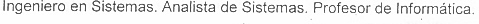 -AÑO/CURSO: 1°-PERSPECTIVA/ESPACIO: Computación I-CARGA HORARIA:.2 módulos semanales   SITUACIÓN DE REVISTA: Provisional-MOTIVO: Apertura de Curso-LAPSO: ciclo lectivo 2022-TURNO: VESPERTINO-HORARIO: lunes de 20:00 a 22:00 hsCRONOGRAMA PREVISTO:IMPORTANTE: AL MOMENTO DE EFECTIVIZAR SU INSCRIPCIÓN COMO POSTULANTE A LA COBERTURA DE CUALQUIER ESPACIO CURRICULAR, CONSIDERE LOS DÍAS Y HORARIOS DE LA ASIGNATURA. NO ESTÁN PREVISTOS CAMBIOS HORARIOS.-DIFUSIÓN E INSCRIPCIÓN (ambas en simultáneo): desde el 03/03/2022  al 08/03/2022INSCRIPCIÓN: LINK FORMULARIO:https://forms.gle/xFSR8wYHRdLYzfweAPRESENTACIÓN DE LA PROPUESTA: siguiendo la guía en el sitio www.isfdyt43-bue.infd.edu.ar  organización y gestión institucional/concursos/guía para la elaboración de propuestas pedagógicas.La presentación de propuesta debe ser enviada EN FORMATO PDF adjunto al formulario de inscripción, presentar dos archivos, uno identificado y otro sin identificación personal ( apellido y nombre). Pueden consultar los contenidos en esta planilla de difusión, en la página WEB o solicitarlos al correo isfdyt43lobos@abc.gob.arANEXO III Y DOCUMENTACIÓN RESPALDATORIA: adjuntar EN FORMATO PDF AL FORMULARIO DE INSCRIPCIÓN, siguiendo las indicaciones publicadas en el sitio www.isfdyt43-bue.infd.edu.ar – organización y gestión institucional/concursos/guía práctica para la presentación de títulos y antecedentesCOMISIÓN EVALUADORA: Estará integrada por una Autoridad de instituto, un Representante del CAI,,dos Especialistas del área y un Alumno avanzado. NOTIFICACION - PROCEDIMIENTO - REQUISITOS: Siguiendo las indicaciones mencionadas en el punto “Difusión e inscripción”-FECHA DE NOTIFICACIÓN DE PUNTAJES DE PROPUESTAS, ANTECEDENTES Y MIEMBROS DE LA COMISIÓN EVALUADORA:   A confirmar. Se notificará vía correo electrónico. -RECUSACIÓN /EXCUSACIÓN: Fecha a confirmar. Una vez recibida la notificación de puntaje contarán con 3 días corridos para la recusación/excusación, vía correo electrónico a isfdyt43lobos@abc.gob.ar-FECHA DE ENTREVISTA:   fecha a confirmar. Se notificará vía correo electrónico, WhatsApp, teléfono.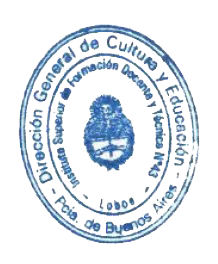 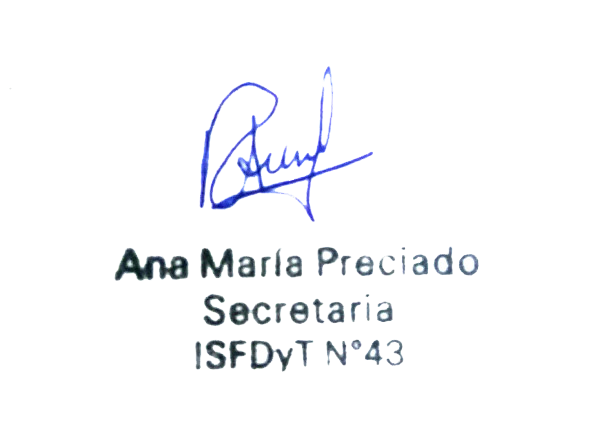 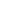                                         Sello                                           			………………………………….               Firma y sello de Autoridad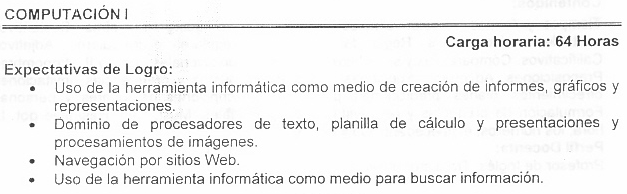 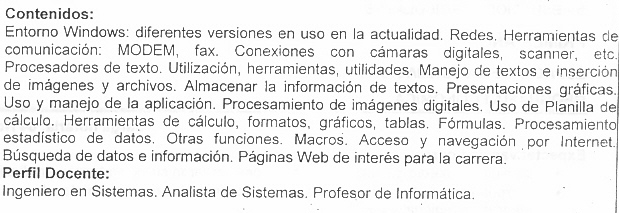 